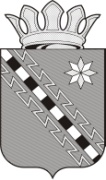 Российская Федерация Новгородская областьАДМИНИСТРАЦИЯ МАЛОВИШЕРСКОГО МУНИЦИПАЛЬНОГО РАЙОНАПОСТАНОВЛЕНИЕг. Малая ВишераВ соответствии со статьей 6 Федерального закона от 27 июля 2010 года                     № 210-ФЗ «Об организации предоставления государственных и муниципальных услуг», пунктом 18 статьи 5 Устава Маловишерского муниципального района, Порядком разработки и утверждения административных регламентов предоставления муниципальных услуг, утвержденным постановлением Администрации муниципального района от 09.09.2019 № 909,ПОСТАНОВЛЯЮ:1. Утвердить прилагаемый административный регламент по предоставлению муниципальной услуги «Выдача разрешений на установку и эксплуатацию рекламных конструкций на территории Маловишерского района, аннулирование таких разрешений».2. Признать утратившими силу постановления Администрации муниципального района:   от 24.08.2018 № 832 «Об утверждении административного регламента по предоставлению муниципальной услуги «Выдача разрешений на установку и эксплуатацию рекламных конструкций на территории Маловишерского района, аннулирование таких разрешений»;от 17.12.2018 № 1330 «О внесении изменений в административный регламент по предоставлению муниципальной услуги «Выдача разрешений на установку и эксплуатацию рекламных конструкций на территории Маловишерского района, аннулирование таких разрешений»»;от 06.08.2019 № 801 «О внесении изменений в административный регламент по предоставлению муниципальной услуги «Выдача разрешений на установку и эксплуатацию рекламных конструкций на территории Маловишерского района, аннулирование таких разрешений».3. Опубликовать постановление в бюллетене «Возрождение».Глава администрации   Н.А.МасловУТВЕРЖДЕН							постановлением Администрации							муниципального района 									от  10.03.2020 № 214АДМИНИСТРАТИВНЫЙ РЕГЛАМЕНТпо предоставлению муниципальной услуги «Выдача разрешений на установку и эксплуатацию рекламных конструкций на территории Маловишерского района, аннулирование таких разрешений»I. Общие положения1.1. Предмет регулирования регламентаАдминистративный регламент по предоставлению муниципальной услуги по выдаче разрешений на установку и эксплуатацию рекламных конструкций на территории Маловишерского района, аннулирование таких разрешений (далее  административный регламент, муниципальная услуга) устанавливает сроки, состав и последовательность административных процедур (действий) Администрации муниципального района (далее Уполномоченный орган) при предоставлении муниципальной услуги. Административный регламент также устанавливает порядок взаимодействия между структурными подразделениями Уполномоченного органа, их должностными лицами, взаимодействия Уполномоченного органа физическими и юридическими лицами, с заявителями при предоставлении муниципальной услуги.1.2. Круг заявителей1.2.1. В качестве заявителей при предоставлении муниципальной услуги могут выступать физические и юридические лица - собственник или иной, указанный в частях 5, 6, 7 статьи 19 Федерального закона от 13 марта 2006 года
№ 38-ФЗ «О рекламе» законный владелец соответствующего недвижимого имущества, к которому присоединяется рекламная конструкция, либо владелец рекламной конструкции (далее заявитель).1.2.2. С заявлением о предоставлении муниципальной услуги вправе обратиться лица, имеющие такое право в соответствии с законодательством Российской Федерации либо в силу наделения их заявителями в порядке, установленном законодательством Российской Федерации, соответствующими полномочиями (далее – представитель заявителя).1.3. Требования к порядку информирования о предоставлении     муниципальной услуги1.3.1. Информация о порядке предоставления муниципальной услуги предоставляется:посредством размещения информации, в том числе о месте нахождения, графике (режиме) работы Уполномоченного органа, его структурных подразделений:на официальном сайте Уполномоченного органа в информационно-телекоммуникационной сети «Интернет» (далее сеть «Интернет»);в федеральной государственной информационной системе «Единый портал государственных и муниципальных услуг (функций)» (далее единый портал), федеральной государственной информационной системе «Федеральный реестр государственных и муниципальных услуг (функций)» (далее федеральный реестр);в региональной государственной информационной системе «Портал государственных и муниципальных услуг (функций) Новгородской области» (далее  региональный портал); региональной государственной информационной системе «Реестр государственных и муниципальных услуг (функций)» (далее  региональный реестр);на информационных стендах в помещениях Уполномоченного органа;в многофункциональных центрах предоставления государственных 
и муниципальных услуг (далее  МФЦ).по номеру телефона для справок должностным лицом 
Уполномоченного органа, его структурных подразделений;1.3.2. На информационных стендах Уполномоченного органа, его структурных подразделений, на официальном сайте Уполномоченного органа в сети «Интернет», в региональном реестре размещается информация:место нахождения, почтовый адрес, график работы Уполномоченного органа, его структурных подразделений;номера телефонов, по которым осуществляется информирование по вопросам предоставления муниципальной услуги, в том числе номер телефона-автоинформатора;текст административного регламента, в том числе порядок обжалования решений и действий (бездействия) должностных лиц, предоставляющих муниципальную услугу;порядок получения консультаций (справок).1.3.3. На едином портале, региональном портале размещаются:1.3.3.1. Исчерпывающий перечень документов, необходимых для предоставления муниципальной услуги, требования к оформлению указанных документов, а также перечень документов, которые заявитель вправе представить по собственной инициативе.1.3.3.2. Круг заявителей.1.3.3.3. Срок предоставления муниципальной услуги.1.3.3.4. Стоимость предоставления муниципальной услуги и порядок оплаты.1.3.3.5. Результаты предоставления муниципальной услуги, порядок и способы предоставления документа, являющегося результатом предоставления муниципальной услуги.1.3.3.6. Исчерпывающий перечень оснований для приостановления или отказа в предоставлении муниципальной услуги. 1.3.3.7. Информация о праве заявителя на досудебное (внесудебное) обжалование действий (бездействия) и решений, принятых (осуществляемых) в ходе предоставления муниципальной услуги.1.3.3.8. Образцы заполнения электронной формы заявления о выдаче разрешений на установку и эксплуатацию рекламных конструкций на территории Маловишерского района, аннулирование таких разрешений.1.3.4. Посредством телефонной связи может предоставляться информация:о месте нахождения и графике работы Уполномоченного органа, его структурных подразделений;о порядке предоставления муниципальной услуги;о сроках предоставления муниципальной услуги;об адресах официального сайта Уполномоченного органа.1.3.5. При предоставлении муниципальной услуги в электронной форме заявителю направляется:1.3.5.1. Уведомление о приеме и регистрации заявления о выдаче разрешений на установку и эксплуатацию рекламных конструкций на территории Маловишерского района, аннулирование таких разрешений в форме электронного документа и иных документов, необходимых для предоставления муниципальной услуги.1.3.5.2. Уведомление об окончании предоставления муниципальной услуги либо мотивированном отказе в приеме заявления выдаче разрешений на установку и эксплуатацию рекламных конструкций на территории Маловишерского района, аннулирование таких разрешений, в форме электронного документа и иных документов, необходимых для предоставления муниципальной услуги.1.3.5.3. Уведомление о мотивированном отказе в предоставлении муниципальной услуги.II. Стандарт предоставления муниципальной услуги2.1.	Наименование муниципальной услугиВыдача разрешений на установку и эксплуатацию рекламных конструкций на территории Маловишерского района, аннулирование таких разрешений.2.2. Наименование органа, предоставляющего муниципальную услугу2.2.1. Муниципальная услуга предоставляется:отделом градостроительства и дорожного хозяйства Администрации Маловишерского муниципального района (далее отдел);МФЦ по месту жительства или пребывания заявителя - в части приема и (или) выдачи документов на предоставление муниципальной услуги) (при условии заключения соглашений о взаимодействии с МФЦ).При предоставлении муниципальной услуги Уполномоченный орган осуществляет взаимодействие с:Управлением Федеральной налоговой службы по Новгородской области;Управлением Федеральной службы государственной регистрации, кадастра и картографии по Новгородской области;управлением Федерального казначейства по Новгородской области;Межрегиональным территориальным управлением Федерального агентства по управлению государственным имуществом в Псковской и Новгородской областях;инспекцией государственной охраны объектов культурного наследия Новгородской области;министерством инвестиционной политики Новгородской области.2.2.2. Не допускается требовать от заявителя осуществления действий, в том числе согласований, необходимых для получения муниципальной услуги и связанных с обращением в иные органы и организации, не предусмотренных настоящим административным регламентом.2.3.	Описание результата предоставления муниципальной услуги2.3.1. Результатом предоставления муниципальной услуги являются:постановление Администрации муниципального района о разрешении установки и эксплуатации рекламной конструкции;отказ в выдаче разрешения на установку и эксплуатацию рекламной конструкции;постановление Администрации муниципального района об аннулировании разрешения на установку и эксплуатацию  рекламной конструкции;2.3.2. Результат предоставления муниципальной услуги может быть предоставлен в форме электронного документа единого портала, регионального портала.2.4. Срок предоставления муниципальной услуги2.4.1. Решение о выдаче или об отказе в выдаче разрешения принимается Уполномоченным органом в течение 2 (двух) месяцев с момента поступления в Уполномоченный орган заявления о предоставлении муниципальной услуги и необходимых документов.2.4.2. Результат предоставления муниципальной услуги выдается (направляется) заявителю  способом, указанным в заявлении:в форме электронного документа, подписанного уполномоченным должностным лицом с использованием усиленной квалифицированной электронной подписи, не позднее двух месяцев со дня поступления заявления о выдаче разрешения в Уполномоченный орган;в форме документа на бумажном носителе, подтверждающего содержание электронного документа, подписанного Уполномоченным органом, посредством выдачи заявителю лично под расписку либо направления документа не позднее двух месяцев со дня поступления заявления о выдаче разрешения в Уполномоченный орган посредством почтового отправления по указанному в заявлении почтовому адресу.орган обеспечивает в срок не позднее двух месяцев со дня поступления заявления о выдаче разрешения в Уполномоченный орган передачу документа в МФЦ для выдачи заявителю.При наличии в заявлении указания о выдаче результата предоставления муниципальной услуги через МФЦ по месту представления заявления Уполномоченный орган обеспечивает передачу документа в МФЦ посредством АИС МФЦ для выдачи заявителю не позднее рабочего дня, следующего за днем истечения срока, установленного подпунктом 2.4.1 административного регламента.2.4.3. Решение об аннулировании разрешения на установку и эксплуатацию рекламной конструкции принимается в течение одного месяца со дня направления владельцем рекламной конструкции уведомления в письменной форме о своем отказе от дальнейшего использования разрешения, либо с момента направления собственником или иным законным владельцем недвижимого имущества, к которому присоединена рекламная конструкция, документа, подтверждающего прекращение договора, заключенного между таким собственником или таким владельцем недвижимого имущества и владельцем рекламной конструкции2.4.4. В случае если в заявлении, представленном непосредственно или в электронной форме, отсутствует информация о способе получения документа, являющегося результатом предоставления муниципальной услуги, указанный документ направляется заявителю посредством почтового отправления по указанному в заявлении почтовому адресу.2.5. Нормативные правовые акты, регулирующие предоставление муниципальной услугиПеречень нормативных правовых актов, регулирующих предоставление муниципальной услуги, размещается на официальном сайте Уполномоченного органа в сети «Интернет», региональном реестре, на едином портале и региональном портале.2.6. Исчерпывающий перечень документов, необходимых в соответствии с нормативными правовыми актами для предоставления муниципальной услуги и услуг, которые являются необходимыми и обязательными для предоставления муниципальной услуги, подлежащих представлению заявителем, способы их получения заявителем, в том числе в электронной форме, порядок их предоставления2.6.1. С целью получения разрешения заявитель  направляет (представляет):заявление о выдаче разрешения  по форме согласно приложению к административному регламенту;документ, удостоверяющий личность заявителя (представителя заявителя);документы, подтверждающие полномочия представителя заявителя (если с заявлением обращается представитель заявителя);подтверждение в письменной форме или в форме электронного документа с использованием единого портала, регионального портала согласия собственника или иного указанного в частях 5, 6, 7 статьи 19 Федерального Закона от 13.03.2006 № 38-ФЗ законного владельца соответствующего недвижимого имущества на присоединение к этому имуществу рекламной конструкции, если заявитель не является собственником или иным законным владельцем недвижимого имущества.
	В случае если для установки и эксплуатации рекламной конструкции необходимо использование общего имущества собственников помещений в многоквартирном доме, документом, подтверждающим согласие этих собственников, является протокол общего собрания собственников помещений в многоквартирном доме, в том числе проведенного посредством заочного голосования с использованием государственной информационной системы жилищно-коммунального хозяйства в соответствии с Жилищным кодексом Российской Федерации (если недвижимое имущество не  находится в государственной или муниципальной собственности);договор на установку и эксплуатацию рекламной конструкции (договор не представляется в случае, если единоличным собственником недвижимого имущества, к которому присоединяется рекламная конструкция, является владелец рекламной конструкции);проект рекламной конструкции с обязательным указанием типа и вида, размеров и площади информационного поля, способа крепления, в том числе пояснительную часть со сведениями о соответствии рекламной конструкции и ее территориального размещения требованиям технических регламентов.2.6.2. Для аннулирования разрешений на установку и эксплуатацию рекламных конструкций заявитель подает заявление на имя отдела в свободной форме, к которому прилагаются следующие документы:уведомление в письменной произвольной форме о своем отказе от дальнейшего использования разрешения;документы, подтверждающие прекращение договора, заключенного между собственником или иным законным владельцем недвижимого имущества, к которому присоединена рекламная конструкция и владельцем рекламной конструкции (договор купли продажи недвижимого имущества другому собственнику; иные документы, подтверждающие смену собственника недвижимого имущества, к которому присоединена рекламная конструкция).2.6.3. По своему желанию заявитель может представить иные документы, которые, по его мнению, имеют значение при предоставлении муниципальной услуги.2.7. Исчерпывающий перечень документов, необходимых в соответствии с нормативными правовыми актами для предоставления муниципальной услуги, которые находятся в распоряжении государственных органов, органов местного самоуправления и иных органов и которые заявитель вправе предоставить, а также способы их получения заявителями, в том числе в электронной форме, порядок их представления2.7.1. Документы, которые запрашиваются Уполномоченным органом посредством информационного межведомственного взаимодействия  в случае, если заявитель не представил указанные документы  по собственной инициативе:выписка из государственного реестра о юридическом лице, являющемся заявителем;выписка из государственного реестра об индивидуальном предпринимателе, являющемся заявителем;выписка из ЕГРН о правах на объект недвижимого имущества, к которому присоединяется рекламная конструкция, или уведомление об отсутствии в ЕГРН запрашиваемых сведений о зарегистрированных правах на данные объекты недвижимого имущества;подтверждение в письменной форме согласия собственника недвижимого имущества на присоединение к этому имуществу рекламной конструкции, если заявитель не является законным владельцем недвижимого имущества, и данное недвижимое имущество находится в государственной или муниципальной собственности;согласование с уполномоченными органами;документ (квитанция или платежное поручение), подтверждающий уплату государственной пошлины за выдачу разрешения.2.7.2. Непредставление заявителем документов, находящихся в распоряжении государственных органов, органов местного самоуправления и иных органов не является основанием для отказа в предоставлении муниципальной услуги.2.8. Указание на запрет требовать от заявителя 2.8.1. Запрещено требовать от заявителя:представления документов и информации или осуществления действий, представление или осуществление которых не предусмотрено нормативными правовыми актами, регулирующими отношения, возникающие в связи с предоставлением муниципальной услуги;представления документов и информации, в том числе подтверждающих внесение заявителем платы за предоставление муниципальной услуги, которые находятся в распоряжении Администрации муниципального района, иных государственных органов, органов местного самоуправления либо подведомственных государственным органам или органам местного самоуправления организаций, участвующих в предоставлении муниципальной услуги, за исключением документов, включенных в определенный частью 6 статьи 7 Федерального закона от 27 июля 2010 года № 210-ФЗ «Об организации предоставления государственных и муниципальных услуг» (далее Федеральный закон № 210-ФЗ) перечень документов. Заявитель вправе представить указанные документы и информацию в отдел, по собственной инициативе;осуществления действий, в том числе согласований, необходимых для получения муниципальной услуги и связанных с обращением в иные государственные органы, органы местного самоуправления, организации, за исключением получения услуг и получения документов и информации, предоставляемых в результате предоставления таких услуг, включенных в перечни, указанные в части 1 статьи 9 федерального закона № 210-ФЗ;представления документов и информации, отсутствие и (или) недостоверность которых не указывались при первоначальном отказе в приеме документов, необходимых для предоставления муниципальной услуги, либо в предоставлении муниципальной услуги, за исключением случаев, предусмотренных пунктом 4 части 1 статьи 7 Федерального закона от 27 июля 2010 года № 210-ФЗ «Об организации предоставления государственных и муниципальных услуг»:изменение требований нормативных правовых актов, касающихся предоставления муниципальной услуги, после первоначальной подачи заявления о предоставлении муниципальной услуги;наличие ошибок в заявлении о предоставлении муниципальной услуги и документах, поданных заявителем после первоначального отказа в приеме документов, необходимых для предоставления муниципальной услуги, либо в предоставлении муниципальной услуги и не включенных в представленный ранее комплект документов;истечение срока действия документов или изменение информации после первоначального отказа в приеме документов, необходимых для предоставления муниципальной услуги, либо в предоставлении муниципальной услуги;выявление документально подтвержденного факта (признаков) ошибочного или противоправного действия (бездействия) должностного лица органа, предоставляющего муниципальную услугу, муниципального служащего, работника МФЦ при первоначальном отказе в приеме документов, необходимых для предоставления муниципальной услуги, либо в предоставлении муниципальной услуги, о чем в письменном виде за подписью руководителя органа, предоставляющего муниципальную услугу, руководителя МФЦ при первоначальном отказе в приеме документов, необходимых для предоставления муниципальной услуги, уведомляется заявитель, а также приносятся извинения за доставленные неудобства.2.9. Исчерпывающий перечень оснований для отказа в приеме документов, необходимых для предоставления муниципальной услугиОснования для отказа в приеме документов отсутствуют.2.10. Исчерпывающий перечень оснований для приостановления или  отказа в предоставлении муниципальной услуги2.10.1. Основания для приостановления предоставления муниципальной услуги отсутствуют.2.10.2. В предоставлении муниципальной услуги может быть отказано по следующим основаниям:несоответствие проекта рекламной конструкции и ее территориального размещения требованиям технического регламента;несоответствие установки рекламной конструкции в заявленном месте схеме размещения рекламных конструкций (в случае, если место установки рекламной конструкции в соответствии с частью 5.8 статьи 19 Федерального закона от 13 марта 2006 года № 38-ФЗ определяется схемой размещения рекламных конструкций);нарушение требований нормативных актов по безопасности движения транспорта;нарушение внешнего архитектурного облика сложившейся застройки поселения или городского округа;нарушение требований законодательства Российской Федерации об объектах культурного наследия (памятниках истории и культуры) народов Российской Федерации, их охране и использовании;нарушение требований, установленных частями 5.1, 5.6, 5.7 статьи 19 Федерального закона от 13 марта 2006 года № 38-ФЗ.2.10.3. Основания для отказа в аннулировании разрешений на установку и эксплуатацию рекламных конструкций отсутствуют.2.10.4. Мотивированное решение об отказе в предоставлении муниципальной услуги выдается или направляется заявителю не позднее двух месяцев со дня приема от него необходимых документов.2.10.5. Заявители имеют право повторно обратиться в Уполномоченный орган за получением муниципальной услуги после устранения предусмотренных настоящим пунктом оснований для отказа в предоставлении муниципальной услуги.2.11. Перечень услуг, которые являются необходимыми и обязательными для предоставления муниципальной услуги, в том числе сведения о документе (документах), выдаваемом (выдаваемых) организациями, участвующими в предоставлении муниципальной услугиУслуги, которые являются необходимыми и обязательными для предоставления муниципальной услуги, отсутствуют.2.12. Порядок, размер и основания взимания государственной пошлины и иной платы, взимаемой за предоставление муниципальной услугиЗа выдачу разрешения заявителем в соответствии с подпунктом
105 части 1 статьи 333.33 Налогового кодекса Российской Федерации уплачивается государственная пошлина в размере 5000 рублей.Реквизиты для оплаты государственной пошлины размещаются на официальном сайте и на информационном стенде Уполномоченного органа,
а также предоставляются на основании устных и письменных обращений заявителя.За предоставление муниципальной услуги в части принятия решения об аннулировании разрешений на установку и эксплуатацию рекламных конструкций плата не взимается.2.13. Порядок, размер и основания взимания платы за предоставление услуг, которые являются необходимыми и обязательными для предоставления муниципальной услугиПлата за предоставление услуг, которые являются необходимыми и обязательными для предоставления муниципальной услуги, не взимается в связи с отсутствием таких услуг.2.14. Максимальный срок ожидания в очереди при подаче запроса о предоставлении муниципальной услуги, услуги, предоставляемой организацией, участвующей в предоставлении муниципальной услуги,  и при получении результата предоставления таких услугВремя ожидания в очереди при подаче запроса о предоставлении муниципальной услуги, услуги, предоставляемой организацией, участвующей в предоставлении муниципальной услуги, и при получении результата предоставления такой услуги не должно превышать 15 минут.2.15. Срок и порядок  регистрации запроса заявителя о предоставлении муниципальной услуги и услуги, предоставляемой организацией, участвующей в предоставлении муниципальной услуги, в том числе в электронной формеЗаявление о предоставлении муниципальной услуги, в том числе поступившее в электронной форме с использованием единого портала, регионального портала либо через МФЦ, регистрируется в течение 1 рабочего дня со дня поступления заявления в структурном подразделении Уполномоченного органа, ответственном за ведение делопроизводства.2.16.	Требования к помещениям, в которых предоставляется муниципальная услуга, к залу ожидания, местам для заполнения запросов о предоставлении муниципальной услуги, информационным стендам с образцами их заполнения и перечнем документов, необходимых для предоставления каждой муниципальной услуги, размещению и оформлению визуальной, текстовой и мультимедийной информации о порядке предоставления такой услуги, в том числе к обеспечению доступности для инвалидов указанных объектов в соответствии с законодательством Российской Федерации о социальной защите инвалидовМеста, предназначенные для ознакомления заявителей с информационными материалами и заполнения документов, оборудуются информационными стендами, стульями, столами (стойками) и обеспечиваются образцами заполнения документов, бумагой и канцелярскими принадлежностями для обеспечения возможности оформления документов.В местах для заполнения документов должен обеспечиваться доступ к нормативным правовым актам, регулирующим предоставление муниципальной услуги.Места для ожидания оборудуются стульями, кресельными секциями или скамьями (банкетками). Количество мест для ожидания определяется исходя из фактической нагрузки и возможностей для их размещения в здании.Помещения для непосредственного взаимодействия с заявителями могут быть организованы в виде отдельных кабинетов либо в виде отдельных рабочих мест.Кабинеты, предназначенные для приема заявителей, должны быть оборудованы информационными табличками (вывесками) с указанием номера кабинета, фамилии, имени, отчества (при наличии) и должности муниципального служащего, графика приема заявителей для личного представления документов и консультирования.Каждое рабочее место должно быть оборудовано персональным компьютером с возможностью доступа к необходимым информационным базам, печатающим и сканирующим устройствам.Вход в здание Уполномоченного органа должен быть оборудован информационной табличкой (вывеской), содержащей следующую информацию:наименование;место нахождения;режим работы;адрес официального сайта;телефонный номер и адрес электронной почты.В целях организации беспрепятственного доступа инвалидов (включая инвалидов, использующих кресла-коляски и собак-проводников) к месту предоставления муниципальной услуги им обеспечиваются:условия беспрепятственного доступа к объекту (зданию, помещению), в котором предоставляется муниципальная услуга, а также для беспрепятственного пользования транспортом, средствами связи и информации;возможность самостоятельного передвижения по территории, на которой расположены объекты (здания, помещения), в которых предоставляется муниципальная услуга, а также входа на такие объекты и выхода из них, посадки в транспортное средство и высадки из него, в том числе с использованием кресла-коляски;надлежащее размещение оборудования и носителей информации, необходимых для обеспечения беспрепятственного доступа к объектам (зданиям, помещениям), в которых предоставляется муниципальная услуга, с учетом ограничений жизнедеятельности;дублирование необходимой звуковой и зрительной информации, а также надписей, знаков и иной текстовой и графической информации знаками, выполненными рельефно-точечным шрифтом Брайля;сопровождение инвалидов, имеющих стойкие расстройства функции зрения и самостоятельного передвижения;допуск сурдопереводчика и тифлосурдопереводчика;допуск собаки-проводника на объекты (здания, помещения), в которых предоставляется муниципальная услуга;оказание помощи в преодолении барьеров, мешающих получению муниципальной услуги наравне с другими лицами.В случае невозможности полностью приспособить помещение Уполномоченного органа с учетом потребности инвалида ему обеспечивается доступ к месту предоставления муниципальной услуги.2.17. Показатели доступности и качества муниципальной услуги, в том числе количество взаимодействий заявителя с должностными лицами при предоставлении муниципальной услуги и их продолжительность, возможность получения муниципальной услуги в многофункциональном центре, возможность либо невозможность получения муниципальной услуги в любом территориальном подразделении органа, предоставляющего муниципальную услугу, по выбору заявителя (экстерриториальный принцип), возможность получения информации о ходе предоставления муниципальной услуги, в том числе с использованием информационно-коммуникационных технологий2.17.1. Показателями качества и доступности муниципальной услуги  является совокупность количественных и качественных параметров, позволяющих измерять и оценивать процесс и результат предоставления  муниципальной услуги.2.17.2. Показателями доступности предоставления муниципальной услуги являются: транспортная доступность к местам предоставления муниципальной услуги, в том числе для лиц с ограниченными физическими возможностями;возможность получения полной, актуальной и достоверной информации о порядке предоставления муниципальной услуги, в том числе в электронной форме;возможность выбора способа обращения за предоставлением муниципальной услуги (лично, через представителя, почтовым отправлением, через МФЦ, посредством единого портала, регионального портала);возможность получения информации о порядке и ходе предоставления муниципальной услуги, в том числе с использованием информационно-коммуникационных технологий.2.17.3. Показателями качества предоставления муниципальной услуги являются:  степень удовлетворенности заявителей качеством и доступностью муниципальной услуги;соответствие предоставляемой муниципальной услуги требованиям настоящего административного регламента;соблюдение сроков предоставления муниципальной услуги;количество обоснованных жалоб.2.17.4. При получении муниципальной услуги заявитель осуществляет не более двух взаимодействий с должностными лицами Уполномоченного органа.Продолжительность каждого взаимодействия не должна превышать
15 минут.2.18. Иные требования, в том числе учитывающие особенности предоставления муниципальной услуги в многофункциональном центре, особенности предоставления муниципальной услуги по экстерриториальному принципу (в случае если муниципальная услуга предоставляется по экстерриториальному принципу) и особенности предоставления муниципальной услуги в электронной форме2.18.1. Заявителям обеспечивается возможность получения информации о порядке предоставления муниципальной услуги, в том числе с использованием единого портала, регионального портала, а также возможность копирования форм заявлений и иных документов, необходимых для получения муниципальной услуги.2.18.2. Прием документов и выдача результата муниципальной услуги может осуществляться в МФЦ по принципу экстерриториальности  при наличии заключенного соглашения  о взаимодействии между Уполномоченным органом и ГОАУ «МФЦ».2.18.3. При направлении заявления о предоставлении муниципальной услуги в электронной форме заявитель формирует заявление на предоставление муниципальной услуги в форме электронного документа и подписывает его электронной подписью в соответствии с требованиями Федерального закона от 06.04.2011 № 63-ФЗ, Федерального закона от 27.07.2010 № 210-ФЗ и Правил определения видов электронной подписи, использование которых  допускается при обращении за получением государственных и муниципальных услуг, утвержденных постановлением Правительства Российской Федерации от 25.06.2012 № 634.III. Состав, последовательность и сроки выполнения административных процедур (действий), требования к порядку их выполнения, в том числе особенности выполнения административных процедур (действий) в электронной форме, а также особенности выполнения административных процедур в МФЦ3.1. Исчерпывающий перечень административных процедур (действий)прием и регистрация заявления о предоставлении муниципальной услуги и иных документов;получение согласований и направление межведомственных запросов;рассмотрение документов и принятие решения о предоставлении либо отказе в предоставлении муниципальной услуги;выдача (направление) результата предоставления муниципальной услуги заявителю.3.2. Прием и регистрация заявления о предоставлении муниципальной услуги и иных документов 3.2.1. Основанием для начала административной процедуры является поступление от заявителя заявления о предоставлении муниципальной услуги и иных документов:на бумажном носителе непосредственно в Уполномоченный орган, МФЦ;на бумажном носителе в Уполномоченный орган посредством  почтового отправления;в форме электронного документа с использованием единого портала, регионального портала.При личной форме подачи документов в Уполномоченный орган, МФЦ подача заявления и иных документов осуществляется  в порядке общей очереди в приемные часы или по предварительной записи. При личной форме подачи документов заявитель подает заявление и иные документы, указанные в пунктах 2.6, 2.7 административного регламента (в случае если заявитель представляет документы, указанные в пункте 2.7 административного регламента, по собственной инициативе) на бумажном носителе.При личной форме подачи документов заявление о предоставлении муниципальной услуги может быть оформлено заявителем в ходе приема в Уполномоченном органе, МФЦ либо оформлено заранее.По просьбе обратившегося лица заявление может быть оформлено должностным лицом Уполномоченного органа, специалистом МФЦ, ответственными за прием документов, с использованием программных средств. В этом случае заявитель собственноручно вписывает в заявление свою фамилию, имя и отчество, ставит дату и подпись.Должностное лицо Уполномоченного органа, ответственное за прием документов, осуществляет следующие действия в ходе приема заявителя:устанавливает предмет обращения; устанавливает личность заявителя (представителя заявителя), в том числе проверяет наличие документа, удостоверяющего личность;проверяет полномочия заявителя;проверяет наличие всех документов, необходимых для предоставления муниципальной услуги, которые заявитель обязан предоставить самостоятельно в соответствии с пунктом 2.6 административного регламента;в случае установления факта несоответствия представленных документов либо отсутствия необходимых документов для предоставления муниципальной услуги информирует в устной форме заявителя (представителя заявителя) о выявленных фактах и предлагает принять меры по их устранению;принимает решение о приеме у заявителя представленных документов и регистрирует заявление и представленные документы под индивидуальным порядковым номером в день их поступления;выдает заявителю расписку с описью представленных документов и указанием даты их принятия, подтверждающую принятие документов.Специалист МФЦ, ответственный за прием документов, осуществляет следующие действия в ходе приема заявителя:устанавливает предмет обращения; устанавливает личность заявителя, в том числе проверяет наличие документа, удостоверяющего личность;проверяет полномочия заявителя;проверяет наличие всех документов, необходимых для предоставления муниципальной услуги, которые заявитель обязан предоставить самостоятельно в соответствии с пунктом 2.6 административного регламента;в случае установления факта несоответствия представленных документов либо отсутствия необходимых документов для предоставления муниципальной услуги информирует в устной форме заявителя (представителя заявителя) о выявленных фактах и предлагает принять меры по их устранению;принимает решение о приеме у заявителя представленных документов, формирует заявление о предоставлении услуги посредством информационной системы МФЦ, регистрирует заявление и пакет документов в информационной системе МФЦ, выдает заявителю (представителю заявителя) расписку о получении документов с информацией о сроках рассмотрения заявления.Передача в Уполномоченный орган пакета документов, принятых специалистами МФЦ, осуществляется посредством информационной системе МФЦ не позднее следующего рабочего дня со дня приема документов от заявителя в МФЦ.При необходимости должностное лицо Уполномоченного органа, специалист МФЦ изготавливают копии представленных заявителем документов, выполняют на них надпись об их соответствии подлинным экземплярам, заверяют своей подписью с указанием фамилии и инициалов.Длительность осуществления всех необходимых действий не может превышать 15 минут.Документы для предоставления муниципальной услуги могут быть представлены в Уполномоченный орган посредством направления заявления о предоставлении муниципальной услуги и иных документов почтовым отправлением, через единый портал, региональный портал (заочная форма подачи документов):в виде оригинала заявления и копий документов на бумажном носителе посредством почтового отправления. В данном случае удостоверение верности копий документов осуществляется в порядке, установленном федеральным законодательством.Днем регистрации заявления является день его поступления в Уполномоченный орган;в электронном виде посредством заполнения интерактивной формы заявления, подписанного простой электронной подписью, через личный кабинет единого портала, регионального портала, без необходимости дополнительной подачи заявления в иной форме.Форматно-логическая проверка сформированного заявления осуществляется автоматически после заполнения заявителем каждого из полей электронной формы заявления. При выявлении некорректно заполненного поля электронной формы заявления заявитель уведомляется о характере выявленной ошибки и порядке ее устранения посредством информационного сообщения непосредственно в электронной форме заявления.При формировании заявления обеспечивается:возможность копирования и сохранения заявления и иных документов, указанных в  пунктах 2.6, 2.7 административного регламента, необходимых для предоставления муниципальной услуги;возможность печати на бумажном носителе копии электронной формы заявления;в любой момент по желанию пользователя сохранение ранее введенных в электронную форму заявления значений, в том числе при возникновении ошибок ввода и возврате для повторного ввода значений в электронную форму заявления;заполнение полей электронной формы заявления до начала ввода сведений заявителем с использованием сведений, размещенных в федеральной государственной информационной системе «Единая система идентификации и аутентификации в инфраструктуре, обеспечивающей информационно-технологическое взаимодействие информационных систем, используемых для предоставления государственных и муниципальных услуг в электронной форме» (далее ЕСИА), и сведений, опубликованных на едином портале, в части, касающейся сведений, отсутствующих в ЕСИА;возможность вернуться на любой из этапов заполнения электронной формы заявления без потери ранее введенной информации;возможность доступа заявителя на едином портале, региональном портале к ранее поданным им заявлениям в течение не менее одного года, а также частично сформированным заявлениям - в течение не менее 3 месяцев.Сформированное и подписанное заявление и иные документы, указанные в пунктах 2.6, 2.7 административного регламента, необходимые для предоставления муниципальной  услуги, направляются в Уполномоченный орган посредством единого портала, регионального портала.Заявителям предоставляется возможность предварительной записи на представление заявления о предоставлении муниципальной услуги и необходимых документов.Предварительная запись может осуществляться следующими способами по выбору заявителя:при личном обращении заявителя в Уполномоченный орган;по телефону Уполномоченного органа.При осуществлении записи заявитель сообщает следующие данные:фамилию, имя, отчество (последнее при наличии);номер контактного телефона;адрес электронной почты (по желанию);желаемые дату и время представления заявления и необходимых документов.В случае несоответствия сведений, которые сообщил заявитель при записи, документам, представленным заявителем при личном приеме, предварительная запись аннулируется.При осуществлении записи заявитель в обязательном порядке информируется о том, что предварительная запись аннулируется в случае его неявки по истечении 5 минут с назначенного времени приема.Запись на прием в Уполномоченный орган для подачи заявления с использованием единого портала, регионального портала, официальных сайтов в сети «Интернет», не осуществляется.Уполномоченный орган обеспечивает прием документов, необходимых для предоставления муниципальной услуги, в электронном виде, и регистрацию заявления без необходимости повторного представления заявителем таких документов на бумажном носителе.При поступлении документов в форме электронных документов
с использованием информационно-телекоммуникационных сетей общего пользования, расписка в получении документов в течение рабочего дня, следующего за днем поступления документов, направляется в форме электронного документа по адресу электронной почты, указанному заявителем.При поступлении заявления о предоставлении муниципальной услуги в электронной форме через единый портал, региональный портал в Уполномоченный орган, заявлению присваивается статус «отправлено в ведомство». Информирование заявителя осуществляется через личный кабинет указанных порталов.Идентификация заявителя обеспечивается электронным идентификационным приложением с использованием соответствующего сервиса ЕСИА.При направлении документов через единый портал, региональный портал днем получения заявления о предоставлении муниципальной услуги является дата присвоения заявлению статуса «отправлено в ведомство».Если заявитель обратился заочно, должностное лицо Уполномоченного органа,  ответственное за прием документов:регистрирует заявление под индивидуальным порядковым номером в день поступления документов;проверяет правильность оформления заявления и правильность оформления иных документов, поступивших от заявителя;проверяет представленные документы на предмет комплектности;отправляет заявителю уведомление с описью принятых документов и указанием даты их принятия, подтверждающее принятие документов.Уведомление о приеме документов направляется заявителю не позднее рабочего дня, следующего за днем поступления запроса и документов, способом, который использовал (указал) заявитель при заочном обращении.По итогам исполнения административной процедуры по приему документов в Уполномоченном органе, должностное лицо Уполномоченного органа, ответственное за прием документов, формирует документы (дело) и передает его должностному лицу Уполномоченного органа, ответственному за принятие решения.По итогам исполнения административной процедуры по приему документов в МФЦ специалист МФЦ, ответственный за прием документов, формирует документы (дело) и передает его специалисту МФЦ, ответственному за межведомственное взаимодействие, который в свою очередь в сроки, установленные соглашением о взаимодействии, передает документы в Уполномоченный орган.3.2.2. Критерием принятия решения о приеме документов является наличие заявления и прилагаемых документов.3.2.3. Максимальный срок исполнения административной процедуры составляет 1 рабочий день со дня поступления заявления от заявителя о предоставлении муниципальной услуги.3.2.4. Результатом административной процедуры является регистрация в Уполномоченном органе заявления и документов, представленных заявителем, их передача должностному лицу Уполномоченного органа, ответственному за принятие решений о предоставлении муниципальной услуги.Результат административной процедуры фиксируется в системе электронного документооборота Уполномоченного органа.Результат административной процедуры в отношении заявления, поступившего в электронной форме с использованием единого портала, регионального портала, подтверждается присвоением статуса заявке «принято в работу ведомством». Действие изменения статуса заявления, поступившего в электронной форме с использованием единого портала, регионального портала, производит должностное лицо Уполномоченного органа, ответственное за принятие решений о предоставлении муниципальной услуги.3.2.5. Результат административной процедуры – прием и регистрация заявления и документов от заявителя.3.2.6. Время выполнения административной процедуры не должно превышать 15 (пятнадцати) минут.3.3. Получение согласований и направление межведомственных запросов 3.3.1. Основанием для начала административной процедуры является непредставление заявителем документов, указанных в пункте 2.7 административного регламента.3.3.2. Должностное лицо Уполномоченного органа, ответственное за предоставление муниципальной услуги, не позднее дня, следующего за днем поступления заявления, формирует и направляет межведомственные запросы в соответствующий орган (организацию), в распоряжении которого находятся необходимые сведения, а также осуществляет согласование с уполномоченными органами, необходимое для принятия решения о выдаче разрешения или об отказе в его выдаче, в случае если заявитель не представил его самостоятельно получить.3.3.3. Критерием принятия решения о направлении межведомственного запроса является отсутствие документов, необходимых для предоставления муниципальной услуги, указанных в 2.7 административного регламента.Критерием принятия решения о согласовании с уполномоченными органами, является необходимость такого согласования для принятия решения о выдаче разрешения или об отказе в его выдаче.3.3.4. Максимальный срок исполнения административной процедуры составляет 1 рабочий день со дня поступления в Уполномоченный орган заявления о предоставлении муниципальной услуги.3.3.5. Результатом исполнения административной процедуры является получение документов, необходимых для принятия решения о предоставлении муниципальной услуги.Способом фиксации результата административной процедуры является регистрация полученных ответов на межведомственные запросы. 3.4. Рассмотрение документов и принятие решения о предоставлении либо отказе в предоставлении муниципальной услуги3.4.1. Основанием для начала административной процедуры является наличие полного пакета документов, необходимых для предоставления муниципальной услуги, или получение последнего ответа на направленный в соответствии с пунктом 3.3 настоящего административного регламента межведомственный запрос и запрос на согласование с уполномоченным органом.3.4.2. В случае отсутствия оснований для отказа, указанных в пункте 2.10.2 административного регламента, после проверки заявления и прилагаемых к нему документов должностное лицо Уполномоченного органа готовит проект постановления Администрации муниципального района о разрешении установки и эксплуатации рекламной конструкции и в порядке делопроизводства передает его для принятия окончательного решения и подписи Главе муниципального района (лицу, его замещающему).3.4.3. В постановлении Администрации муниципального района о разрешении установки и эксплуатации рекламной конструкции должны содержаться сведения о:владельце рекламной конструкции;собственнике земельного участка, здания или иного недвижимого имущества, к которому присоединена рекламная конструкция;месте установки рекламной конструкции;типе рекламной конструкции;площади информационного поля, габаритных размерах;количестве сторон рекламных полей, наличии подсветки;срок действия разрешения на установку и эксплуатацию рекламной конструкции.3.4.4. В случае наличия оснований для отказа в предоставлении муниципальной услуги, указанных в пункте 2.10.2 административного регламента, специалист отдела, ответственный за предоставление муниципальной услуги, готовит решение об отказе в предоставлении муниципальной услуги и передает его для принятия окончательного решения и подписи заведующему отдела (лицу, его замещающему). Решение об отказе в предоставлении муниципальной услуги оформляется в виде письма отдела с обоснованием такого отказа.3.4.5. Критерием принятия решения о предоставлении или об отказе в предоставлении муниципальной услуги является наличие или отсутствие оснований для отказа в предоставлении муниципальной услуги, указанных в пункте 2.10.2 административного регламента.3.4.6. Результат административной процедуры – подписанные и зарегистрированные в установленном порядке, документы о предоставлении муниципальной услуги или об отказе в предоставлении муниципальной услуги.3.4.7. Максимальный срок исполнения административной процедуры не может превышать 3 (трех) рабочих дней со дня комплектования полного пакета документов, необходимых для предоставления муниципальной услуги.3.5. Выдача (направление) результата предоставления муниципальной услуги заявителю3.5.1. Основанием для начала административной процедуры является подписание решения о предоставлении либо отказе в предоставлении муниципальной услуги (далее – результат предоставления муниципальной услуги.3.5.2. Должностное лицо Уполномоченного органа вручает (направляет) заявителю результат  предоставления муниципальной услуги в течение трех рабочих дней со дня его подписания, но не позднее 2 (двух) месяцев со дня получения заявления о предоставлении муниципальной услуги.3.5.3. Критерием принятия решения о выдаче результата предоставления муниципальной услуги или направлении результата муниципальной услуги почтовым отправлением является выбор заявителем способа его уведомления о принятом решении, выдачи результата предоставления муниципальной услуги.3.5.4. Результатом выполнения административной процедуры является направление (вручение) заявителю решения о выдаче разрешения или об отказе в выдаче разрешения  способом, указанном в заявлении.Результат предоставления муниципальной услуги в электронной форме с использованием единого портала, регионального портала в случае принятия решения о предоставлении муниципальной услуги, подтверждается присвоением статуса заявке «исполнено». Действие изменения статуса заявления, поступившего в электронной форме с использованием единого портала, регионального портала, производит должностное лицо Уполномоченного органа.В случае принятия решения об отказе предоставления муниципальной услуги по заявлению, поступившему в Уполномоченный орган в электронной форме с использованием единого портала, регионального портала, заявке присваивается статус «отказано».Действие изменения статуса заявления, поступившего в электронной форме с использованием единого портала, регионального портала, производит должностное лицо Уполномоченного органа.3.5.5. Максимальное время, затраченное на административное действие, не должно превышать трех рабочих дней.3.6. Порядок выполнения административных процедур МФЦПредоставление муниципальной услуги в МФЦ осуществляется в порядке, установленном настоящим административным регламентом с учетом особенностей, определенных соглашением о взаимодействии между Уполномоченным органом, предоставляющим муниципальную услугу, и МФЦ. МФЦ не осуществляет:формирование и направление межведомственного запроса в органы, предоставляющие услуги, в органы государственной власти, иные органы местного самоуправления и организации, участвующие в предоставлении муниципальных услуг;иные действия, необходимые для предоставления муниципальной услуги, в том числе связанные с проверкой действительности усиленной квалифицированной электронной подписи заявителя, использованной при обращении за получением муниципальной услуги.Предварительная запись на прием в МФЦ для подачи заявления осуществляется посредством самозаписи на официальном сайте ГОАУ «МФЦ» (https://mfc53.nov.ru/), по телефону call-центра: 88002501053, а также при личном обращении в структурное подразделение ГОАУ «МФЦ».3.7. Порядок исправления допущенных опечаток и ошибок в выданных в результате предоставления муниципальной услуги документахВ случае выявления заявителем в документах, являющихся результатом предоставления муниципальной услуги, опечаток и (или) ошибок заявитель представляет (направляет) на имя руководителя Уполномоченного органа заявление об исправлении таких опечаток и (или) ошибок посредством личного обращения или почтовым отправлением.К заявлению прилагается оригинал документа, в котором допущена опечатка и (или) ошибка. Также заявитель вправе приобщить документы, обосновывающие доводы, изложенные в заявлении.Регистрация заявления осуществляется в день его поступления либо на следующий рабочий день в случае поступления заявления по окончании рабочего времени. В случае поступления заявления в выходные или нерабочие праздничные дни его регистрация осуществляется в первый рабочий день, следующий за выходным или нерабочим праздничным днем.Должностное лицо  Уполномоченного органа проводит проверку указанных в заявлении сведений.В случае выявления допущенных опечаток и (или) ошибок в выданных в результате предоставления муниципальной услуги документах должностное лицо Уполномоченного органа подготавливает документ, являющийся результатом предоставления муниципальной услуги, с учетом исправления допущенных опечаток и (или) ошибок в срок, не превышающий 5 рабочих дней со дня регистрации соответствующего заявления.В случае отсутствия опечаток и (или) ошибок в документах, выданных в результате предоставления муниципальной услуги, должностное лицо Уполномоченного органа подготавливает уведомление об отсутствии таких опечаток и (или) ошибок за подписью уполномоченного на подписание такого документа должностного лица в срок, не превышающий 5 рабочих дней со дня регистрации соответствующего заявления.Выдача (направление) результата рассмотрения заявления об исправлении опечаток и (или) ошибок осуществляется в соответствии со способом, указанным в заявлении.IV. Формы контроля за исполнением административного регламента4.1. Порядок осуществления текущего контроля за соблюдением и исполнением должностными лицами Уполномоченного органа положений регламента и иных нормативных правовых актов, устанавливающих требования к предоставлению муниципальной услуги, а также принятием ими решений4.1.1. Текущий контроль осуществляется постоянно должностными лицами по каждой административной процедуре в соответствии с настоящим административным регламентом, а также путем проведения руководителем Уполномоченного органа или лицом, его замещающим, проверок исполнения должностными лицами положений настоящего административного регламента.4.2. Порядок и периодичность осуществления плановых и внеплановых проверок полноты и качества предоставления муниципальной услуги, в том числе порядок и формы контроля за полнотой и качеством предоставления муниципальной услуги4.2.1. Контроль за полнотой и качеством предоставления муниципальной услуги включает в себя проведение плановых и внеплановых проверок, выявление и устранение нарушений прав заявителей, положений настоящего административного регламента и других нормативных правовых актов, рассмотрение, принятие решений и подготовку ответов на обращение заявителей, содержащих жалобы на решения, действия (бездействие) должностных лиц.4.2.2. Проверки могут быть плановыми и внеплановыми.Плановые проверки полноты и качества предоставления муниципальной услуги проводятся не реже одного раза в год на основании планов.Внеплановые проверки проводятся по поручению руководителя Уполномоченного органа или лица, его замещающего, по конкретному обращению заинтересованных лиц.4.2.3. Проверки полноты и качества предоставляемой муниципальной услуги проводятся на основании приказа Уполномоченного органа. Для проведения проверки формируется комиссия, в состав которой включаются муниципальные служащие Уполномоченного органа. Результаты проверки оформляются в виде акта, в котором отмечаются выявленные недостатки и предложения по их устранению, акт подписывается членами комиссии. С актом знакомятся должностные лица Уполномоченного органа.4.3. Ответственность должностных лиц Уполномоченного органа, предоставляющего муниципальную услугу, за решения и действия (бездействие), принимаемые (осуществляемые) ими в ходе предоставления муниципальной услуги4.3.1. Должностное лицо несет персональную ответственность за:соблюдение установленного порядка приема документов; принятие надлежащих мер по полной и всесторонней проверке представленных документов; соблюдение сроков рассмотрения документов, соблюдение порядка выдачи документов;учет выданных документов; своевременное формирование, ведение и надлежащее хранение документов. 4.3.2. По результатам проведенных проверок в случае выявления нарушений прав заявителей и иных нарушений к виновным лицам применяются меры ответственности, установленные законодательством Российской Федерации.4.4. Положения, характеризующие требования к порядку и формам контроля за предоставлением муниципальной услуги, в том числе со стороны граждан, их объединений и организаций4.4.1. Граждане, их объединения и организации имеют право на любые, предусмотренные действующим законодательством, формы контроля за деятельностью Уполномоченного органа при предоставлении муниципальной услуги.4.5. Порядок привлечения к ответственности работников МФЦ, предоставляющих муниципальную услугу, за решения и действия (бездействие), принимаемые (осуществляемые) им в ходе предоставления государственной услуги4.5.1. МФЦ, работники МФЦ несут ответственность, установленную законодательством Российской Федерации:за полноту передаваемых в Уполномоченный орган запросов о предоставлении муниципальных услуг и их соответствие представленным заявителем в МФЦ сведениям, иных документов, принятых от заявителя;за своевременную передачу в Уполномоченный орган запросов о предоставлении муниципальных услуг, заявлений, иных сведений, документов и (или) информации, принятых от заявителя, а также за своевременную выдачу заявителю документов, переданных в этих целях МФЦ Уполномоченным органом;за соблюдение прав субъектов персональных данных, за соблюдение законодательства Российской Федерации, устанавливающего особенности обращения с информацией, доступ к которой ограничен Федеральным законом.4.5.2. Работники МФЦ при неисполнении либо при ненадлежащем исполнении своих служебных обязанностей в рамках реализации функций МФЦ, привлекаются к ответственности, в том числе установленной Уголовным кодексом Российской Федерации и Кодексом Российской Федерации об административных правонарушениях для должностных лиц.V. Досудебный (внесудебный) порядок обжалования решений и действий (бездействия) органа, предоставляющего муниципальную услугу, его должностных лиц, МФЦ, работников МФЦ 5.1. Информация для заинтересованных лиц об их праве на досудебное (внесудебное) обжалование действий (бездействия) и (или) решений,  принятых (осуществленных) в ходе предоставления муниципальной услуги (далее - жалоба)5.1.1. Заявитель, права и законные интересы которого нарушены должностными лицами Уполномоченного органа (в том числе в случае ненадлежащего исполнения ими обязанностей при предоставлении муниципальной услуги) либо работником МФЦ, имеет право на досудебное (внесудебное) обжалование решений и действий (бездействия), принятых (осуществляемых) в ходе предоставления муниципальной услуги.5.2. Органы и должностные лица, которым может быть направлена жалоба заявителя в досудебном (внесудебном) порядке5.2.1. Заявители могут обжаловать решения и действия (бездействие), принятые (осуществляемые) в ходе предоставления муниципальной услуги:Жалоба на решения и действия (бездействие) специалистов отдела подается заведующему отделом.Жалоба на решения и действия (бездействие) заведующего отделом подается Главе Администрации муниципального района.Жалоба на решения и действия (бездействие) работника МФЦ подается руководителю этого МФЦ.Жалоба на решения и действия (бездействие) МФЦ  подается в орган исполнительной власти Новгородской области, осуществляющий функции и полномочия учредителя МФЦ.5.3. Способы информирования заявителей о порядке подачи и рассмотрения жалобы, в том числе с использованием единого портала и регионального портала5.3.1. Уполномоченный орган обеспечивает:1) информирование заявителей о порядке обжалования решений и действий (бездействия) Уполномоченного органа, его должностных лиц посредством размещения информации на стендах в помещениях Уполномоченного органа, МФЦ, едином портале, региональном портале, официальном сайте Уполномоченного органа в сети «Интернет»;2) консультирование заявителей о порядке обжалования решений и действий (бездействия) Уполномоченного органа, его должностных лиц, в том числе по телефону, электронной почте, при личном приеме.5.4. Перечень нормативных правовых актов, регулирующих порядок досудебного (внесудебного) обжалования решений и действий (бездействий) Уполномоченного органа, а также его должностных лиц5.4.1. Досудебное (внесудебное) обжалование решений и действий (бездействий) Уполномоченного органа, его должностных лиц, МФЦ, работников МФЦ осуществляется в соответствии  федеральным законом от 27 июля 2010 года № 210-ФЗ «Об организации предоставления государственных и муниципальных услуг».Информация, указанная в данном разделе, подлежит обязательному размещению на едином портале и региональном портале.ЗАЯВЛЕНИЕо выдаче разрешения на установку и эксплуатациюрекламной конструкции«__»__________ 20__ г.               Заявитель ________________________                               М.П. (при наличии)Перечень прилагаемых документов:1.2.3.от 10.03.2020№214Об утверждении административного регламента по предоставлению муниципальной услуги «Выдача разрешений на установку и эксплуатацию рекламных конструкций на территории Маловишерского района, аннулирование таких разрешений»Приложение к административному регламентупо предоставлению муниципальной услуги «Выдача разрешений на установку и эксплуатацию рекламных конструкций на территории Маловишерского района, аннулирование таких разрешений».В отдел градостроительства и дорожного хозяйства Администрации ММР(полное наименование организации, Ф.И.О. гражданина, индивидуального предпринимателя)(юридический адрес, место жительства, телефон)Просит выдать разрешение на установку и эксплуатацию рекламной конструкции.Тип рекламной конструкции и ее технические характеристики:Размер рекламной конструкции (длина, ширина, высота, площадь информационного поля рекламной конструкции:Место размещения рекламной конструкции:Собственник недвижимого имущества, к которому присоединяется  рекламная конструкция:Период размещения средства рекламной конструкции:с «    »                          20     г              по  «    »                          20     гПравовые основания владения местом установки конструкции: